Královéhradecký kraj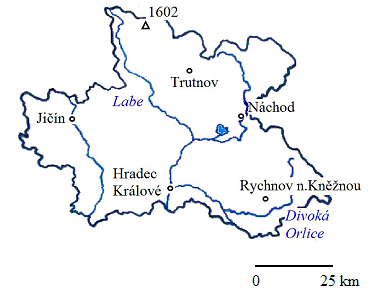 1. Rozhodni, zda jsou dané věty pravdivé, či ne:Královéhradecký kraj leží na severozápadě Čech.Královéhradecký kraj je příhraničním krajem.Na území kraje leží nejvyšší vrchol ČR a pramení zde řeka Labe.Součástí kraje je Frýdlantský výběžek.Krajem prochází 15. poledník.2. Doplň názvy měst:Největším sídlem je ……………………………….., průmyslové město s bohatou historií. Sídlí zde Univerzita Hradec Králové, město má i hvězdárnu a planetárium. Vstupní branou do Krkonoš je ……………………….. Na okraji východní části Českého ráje leží ……………………….., odtud se můžeme vypravit do Prachovských skal. Pod Orlickými horami leží ………………………………… s podnikem FAB zaměřeným na výrobu klíčů. Významným městem je též ………………………………….. s textilním průmyslem.3. Pracuj s atlasem, doplň křížovku a zapiš tajenku. 1234567